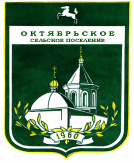 МУНИЦИПАЛЬНОЕ ОБРАЗОВАНИЕ  «ОКТЯБРЬСКОЕ СЕЛЬСКОЕ ПОСЕЛЕНИЕ»АДМИНИСТРАЦИЯ ОКТЯБРЬСКОГО СЕЛЬСКОГО ПОСЕЛЕНИЯРАСПОРЯЖЕНИЕ«11» января 2021 г.	   № 1Об утверждении плана общественных обсуждений мероприятий по благоустройству общественной территории, предложенной для включения  в дизайн-проект для проведения рейтингового голосования в рамках реализации регионального проекта «Формирование комфортной городской среды»В соответствии с Федеральным законом от 06.10.2003 N 131-ФЗ «Об общих принципах организации местного самоуправления в Российской Федерации», Федеральным законом от 21.07.2014 №212-ФЗ «Об основах общественного контроля в Российской Федерации», постановлением Администрации Томского района от 24.01.2019 №32-1 «О порядке организации и проведения рейтингового голосования по отбору общественных территорий, подлежащих благоустройству в первоочередном порядке в рамках муниципальной программы «Формирование комфортной среды в Томском районе на 2018-2022 годы», в целях выявления учета мнения населения Томского района по вопросам благоустройства территории Томского района,СЧИТАЮ НЕОБХОДИМЫМ:Назначить проведение общественных обсуждений мероприятий по благоустройству общественной территории, предложенной для включения  в дизайн-проект для проведения рейтингового голосования в рамках реализации регионального проекта «Формирование комфортной городской среды» с 12 января 2021 года по 22 января 2021 года.Ответственным за организацию и проведение общественных обсуждений назначить специалиста по ЖКХ, благоустройству и озеленению Ионкину Марину Сергеевну. Определить следующий порядок ознакомления с предложенными мероприятиями по благоустройству общественной территории, предложенной для включения  в дизайн-проект для проведения рейтингового голосования в рамках реализации регионального проекта «Формирование комфортной городской среды»:3.1.   Предложенные мероприятия по благоустройству общественной территории будут доступны для ознакомления с 12 января 2021 года по 22 января 2021 года на официальном сайте Администрации Октябрьского сельского поселения  в сети Интернет (http://oktsp.ru/).3.2.   Замечания, предложения от общественности и/или всех заинтересованных лиц по предложенным мероприятиям по благоустройству общественной территории принимаются в срок до 22  января 2021 года в письменном виде на электронную почту по адресу: oktsptomsk@mail.ru. 4.        Опубликовать настоящее постановление в информационном бюллетене и разместить  на официальном сайте Администрации Октябрьского сельского поселения муниципального образования «Октябрьское сельское поселение» в сети Интернет-(http://oktsp.ru/).5.          Контроль за исполнением настоящего распоряжения оставляю за собой. Глава поселения(Глава Администрации)                                                                               Т.А. Султанов